St.Philip Hotel Complex ProposalSimulation ExerciseBackground:The island of St.Philip is a beautiful island in the Caribbean.  Holidays Inc. have put a proposal forward to the government to build a massive holiday complex on the island.  In order for the development to go ahead, Holidays Inc. needs approval from the government.  You will be doing a role-play exercise that simulates the debate in parliament and then vote for or against this development.  The final vote will determine whether the plan goes ahead or not.In the exercise, you will take on specific roles.  Government Party member (The St.Philip National Independence Party – SNIP)Opposition Party member (The United Party of St.Philip – UPSP)Independent member Directors of Holidays Inc.You need to write an argument for/against the motion that you will give in the parliament.  Once every person has spoken, you will vote for or against the development.Following the exercise, you will write a reflection that summarizes what actually happened during the debate.Motion (proposal) writing frameIntroduce yourselfWho are you?  What part of the island do you represent?Who are your constituents?What is your opinion about the hotel development?Are you for/against the development?Give your reasons:Does it benefit the area? How?Does it benefit the island? How?NOTE FOR SPEAKER OF THE HOUSEYou are required to remain neutral in your position as Speaker of the House.Your task is to find out the different points of view from each of the MPs and put the information into a table. Summarize the views of the Government, Opposition, Independent MP and the Directors of Holidays Inc.ReflectionFollowing the simulation activity, you will reflect on what happened during the exercise.  You will then write a reflection summarizing what was discussed and what you have gained from this exercise.Use the following questions to guide you in your thinking:What happened during the exercise?  Summarize the key moments.What was your initial point of view?Was it the same at the end of the exercise?  Why/why not?How would you improve your performance. Think about the following: presentation; preparation; collaboration; leadership; organization; communication; content of the argument.ASSESSMENTCriteria to be assessed:  C and DYou will be assessed on the quality of your argument. (Criterion C)Your use of previous information about coastal management. (Criterion C)How well you communicate (verbally and written) your argument. (Criterion D)Reflection on the simulation activity (Criterion C)Your name must be under the section of the argument you were responsible for.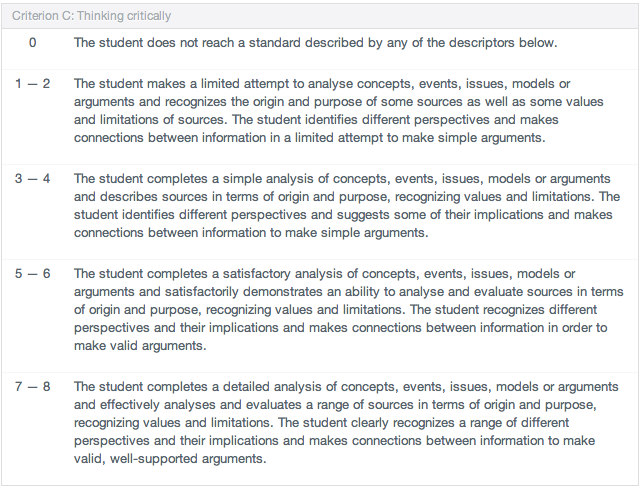 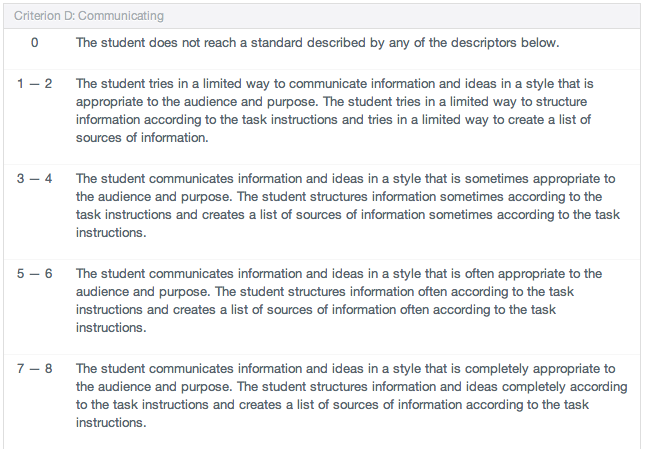 